Анализ развивающей предметно-пространственной среды группывоспитателя Лукьянчиковой Александры ВладимировныОрганизую РППС  группы с учетом  требований ФГОС; выстраиваю среду таким образом, чтобы появилась возможность наиболее эффективно развивать индивидуальность каждого ребенка с учетом его склонностей, интересов, уровня активности. Предметно-пространственная среда группы способствует развитию познавательного интереса у детей, создаёт благополучный эмоционально - психологический климат в группе.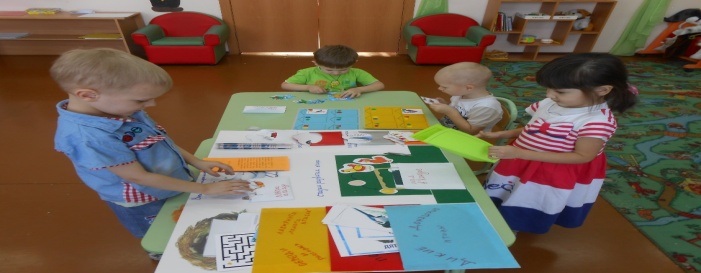 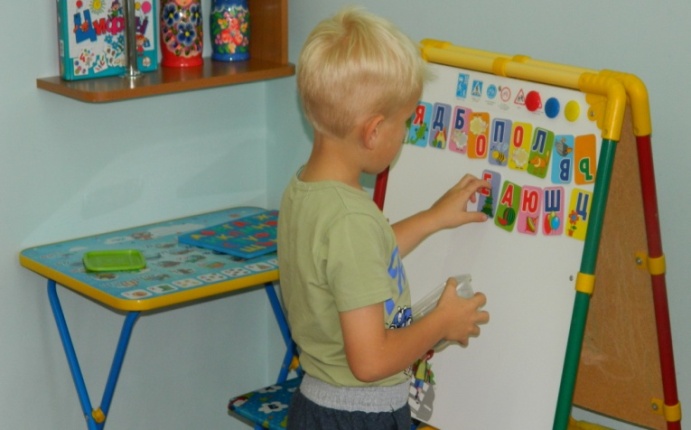  Групповое помещение условно разделено на зоны: рабочая до 60%, активная до 15 % и спокойная до 25%. В каждой зоне свои центры: уголки природы, экспериментирования, конструирования, книги,  театральной деятельности, творчества, сюжетно- ролевых, подвижных и дидактических игр, а также центр уединения. Оснащение центров меняется в соответствии с тематическим планированием образовательного процесса. Развивающую  предметно пространственную среду группы выстраиваю как динамичное пространство, подвижное и легко изменяемое.Оборудование группового пространства соответствует санитарно-гигиеническим требованиям, оно безопасно, эстетически привлекательное  и развивающее. Мебель соответствует росту и возрасту детей, игрушки обеспечивают максимальный для возраста развивающий эффект.В интерьере группы, в цветовом решении стен и малоподвижных предметах обстановки преобладают светлые спокойные тона. В свободном доступе детей в достаточном количестве размещены развивающие игры и игрушки. Развивающая предметно-пространственная среда группы должна быть: трансформируемой, содержательно-насыщенной, полифункциональной, вариативной, доступной, безопасной. В рабочей зоне находится центр «Мастерская творчества» по художественно-эстетическому развитию детей, который оснащен оборудованием и необходимыми материалами для творческой деятельности воспитанников, подобранными согласно возрастным и индивидуальным особенностям детей, а также стеной творчества и передвижным мольбертом для размещения творческих работ, доской для работы с проектором и мультимедиа. Содержательность и насыщенностьНасыщенность центров зависит от  темы недели и интересов детей. Они соответствуют требованиям ФГОС ДО. Разнообразие материалов, оборудования, инвентаря в группе  соответствует  возрастным особенностям и содержанию программы.  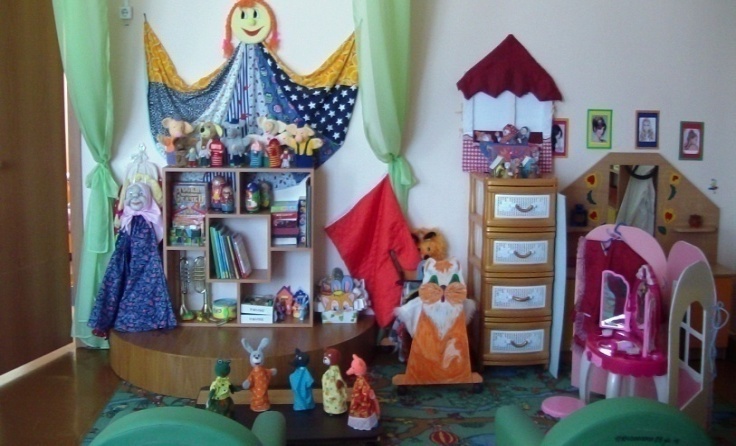 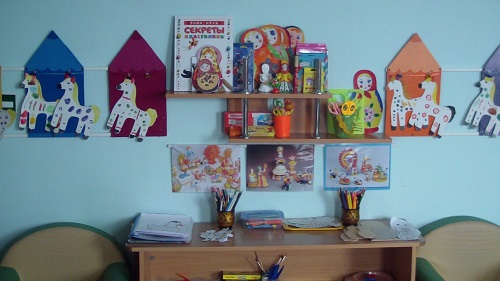 Трансформируемость Пространство  в группе обеспечивает возможность изменений развивающей  предметно-пространственной среды в зависимости от образовательной ситуации, от меняющихся интересов детей и от их возможностей.            Доступность среды. Обеспечен свободный доступ к играм, игрушкам, материалам, пособиям для всех видов детской деятельности.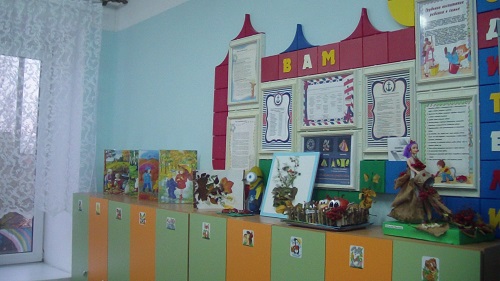 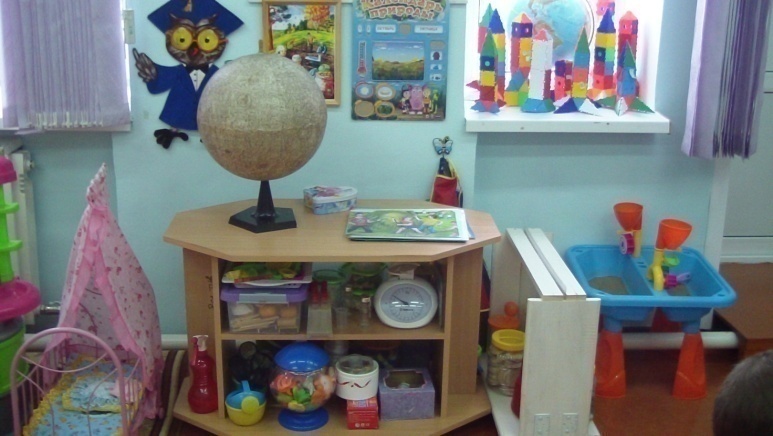 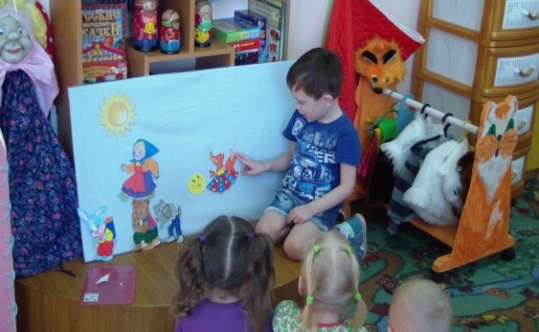 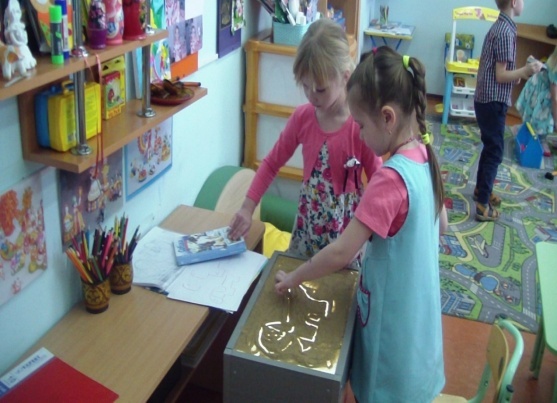 Вариативность среды.  В группе есть  различные пространства (для игры, конструирования, уединения и пр.), а также разнообразные   материалы, игры, игрушки  и оборудование, обеспечивающие  свободный выбор детей; периодически меняется игровой материал, появляются новые предметы, стимулирующие игровую, двигательную, познавательную и исследовательскую активность детей.    Полифункциональность  дает  возможность разнообразного использования различных составляющих предметной среды, например, детской мебели,  мягких модулей, ширм, передвижных подиумов, экранов  и т.д.; в  группе много полифункциональных (не обладающих жестко закрепленным способом употребления) предметов, в том числе природных материалов, пригодных для использования в разных видах детской активности (в том числе в качестве предметов-заместителей в детской игре).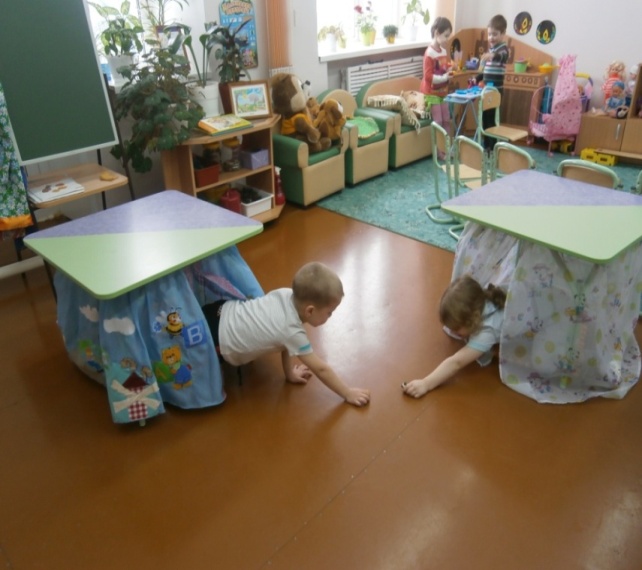 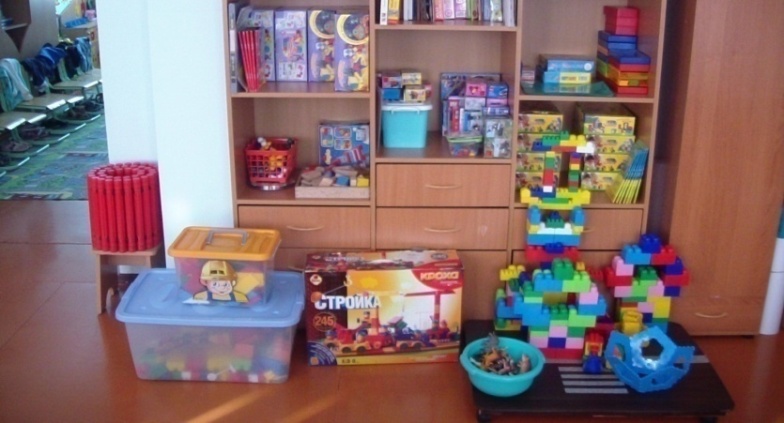 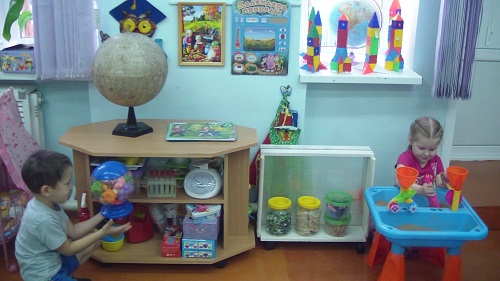 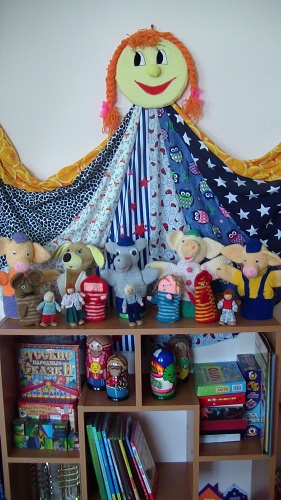 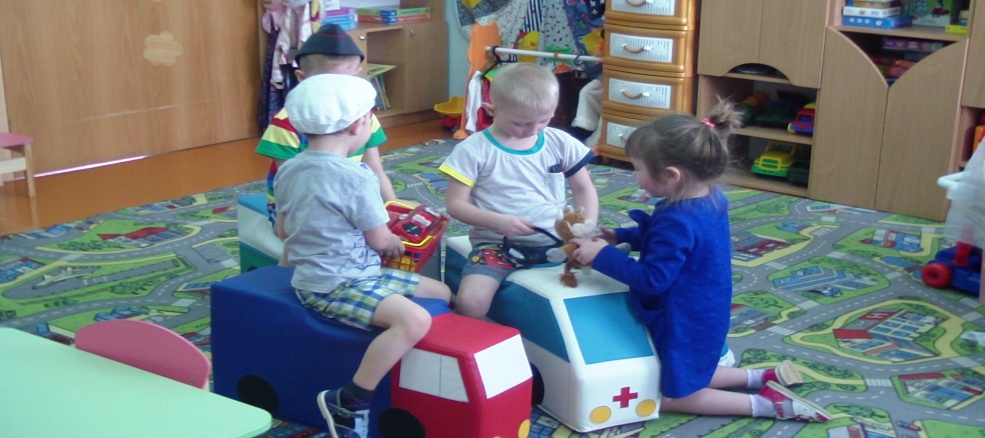 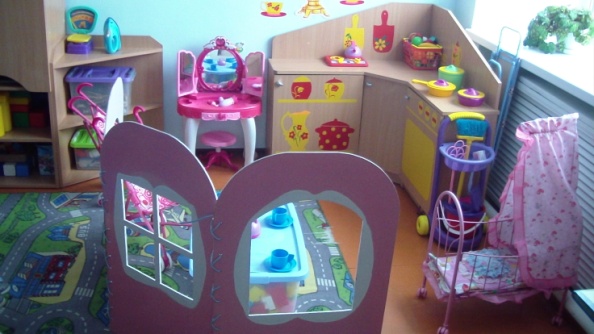 Центр конструктивной деятельности «Самоделкин». Центр вынесен на территорию спальни. 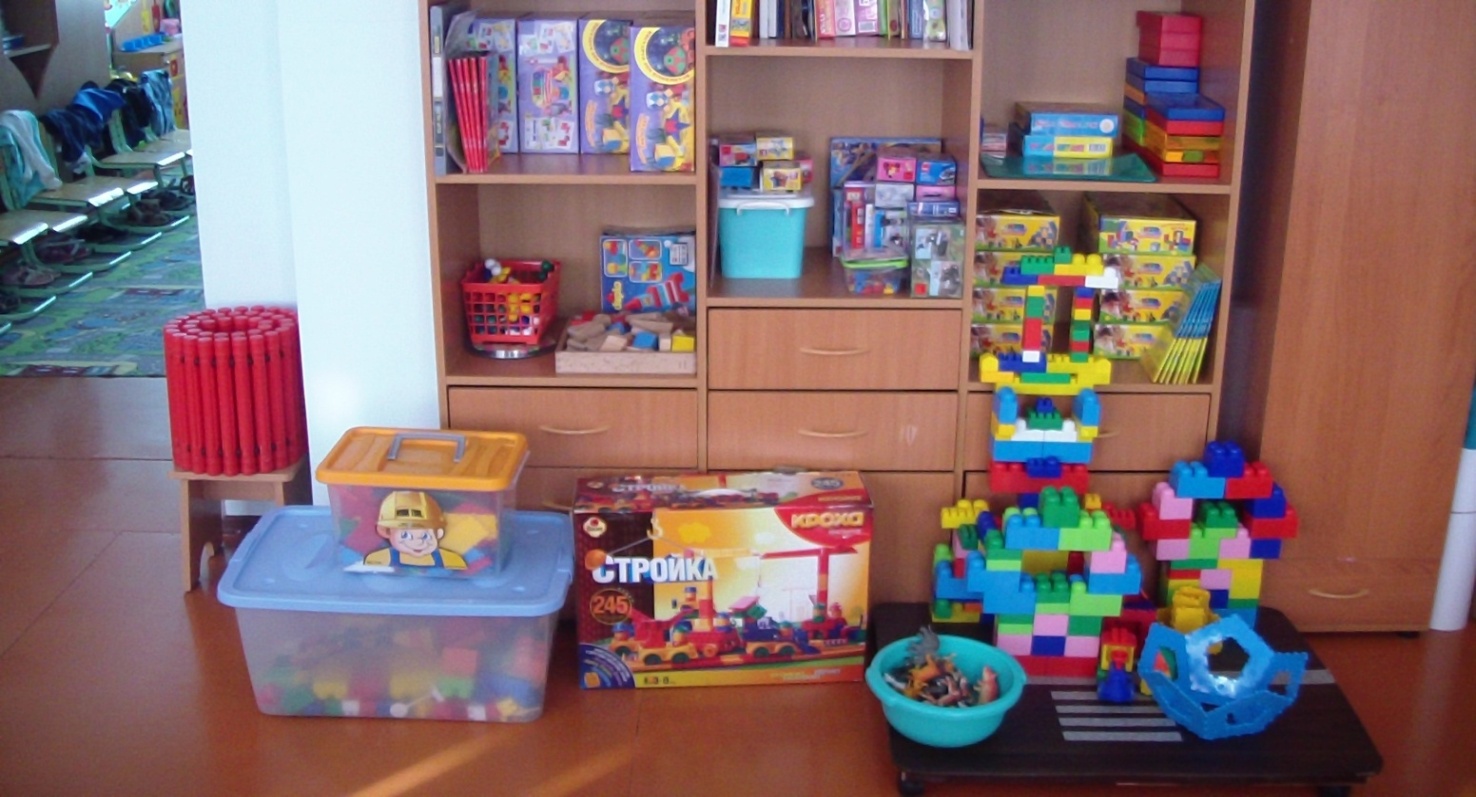 Театральная студия «Варварушкины сказки» Включает в себя центр музыки, театра, художественной литературы.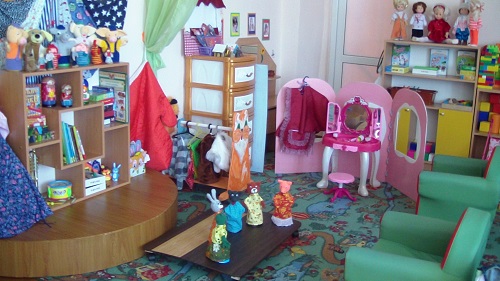          Центр «Я- современный школьник»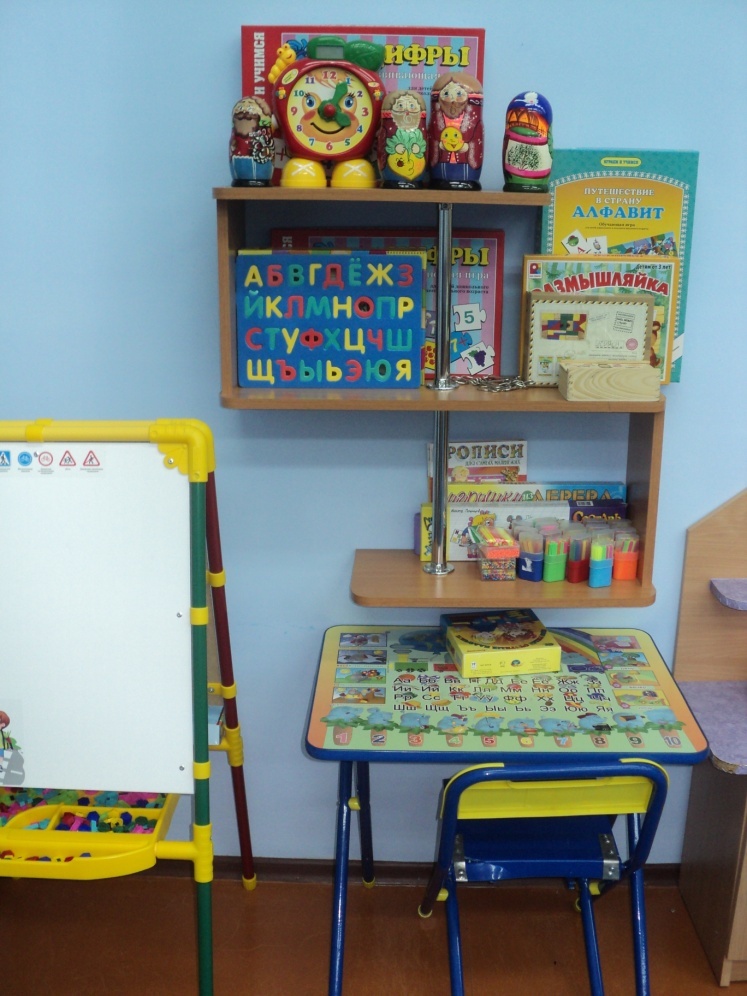   Центр Природы и экспериментирования с водой и песком  «Совенок»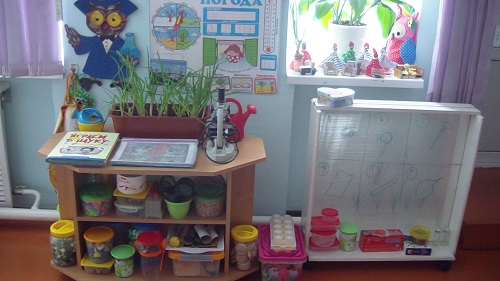   Центр «Веселый карандаш» 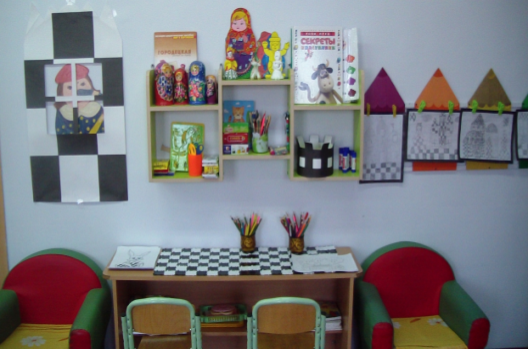           Центр патриотического воспитания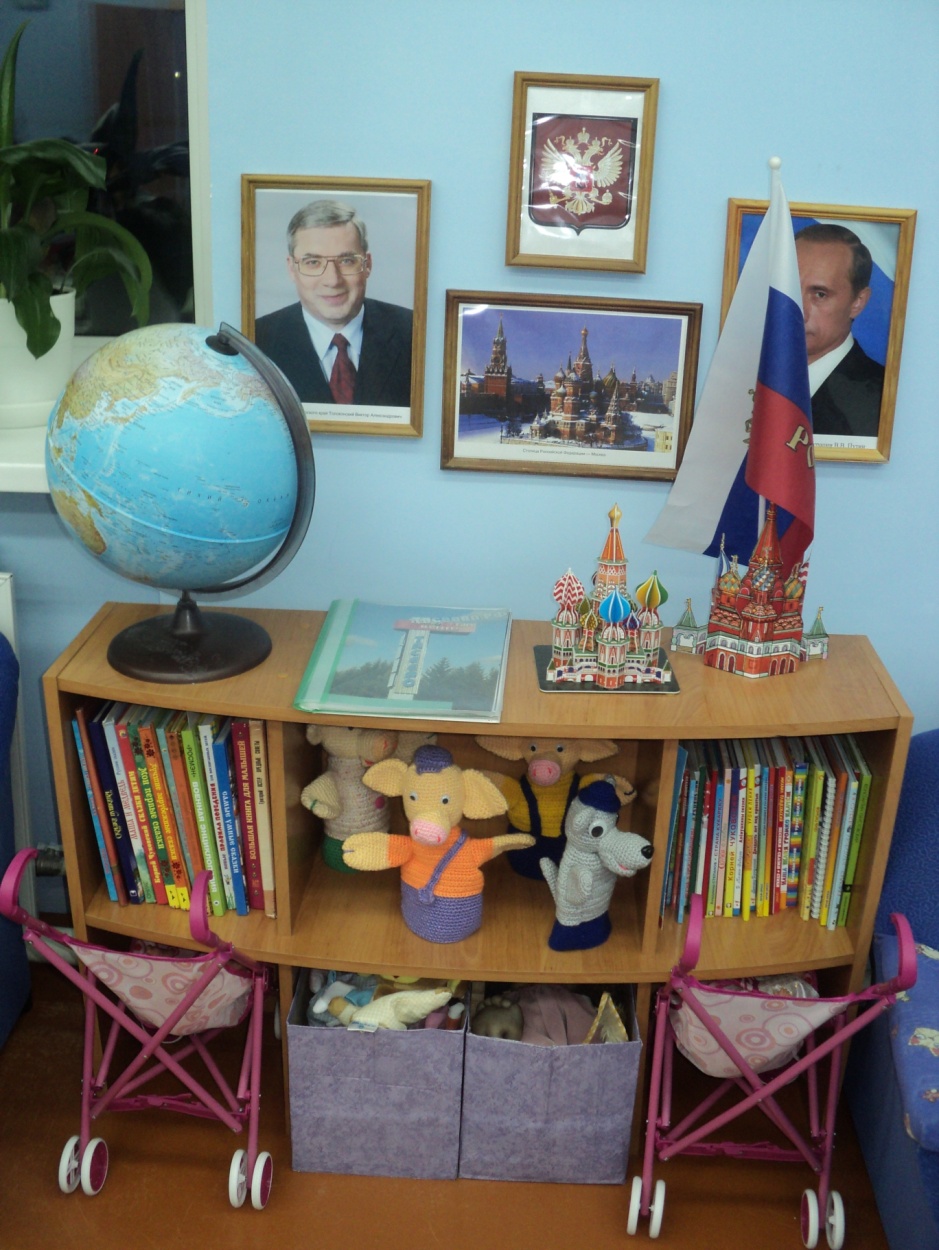 Отражен региональный компонент: альбомы «Мое село», «Растения нашего края», «История села» и др.Центр физического развития                                       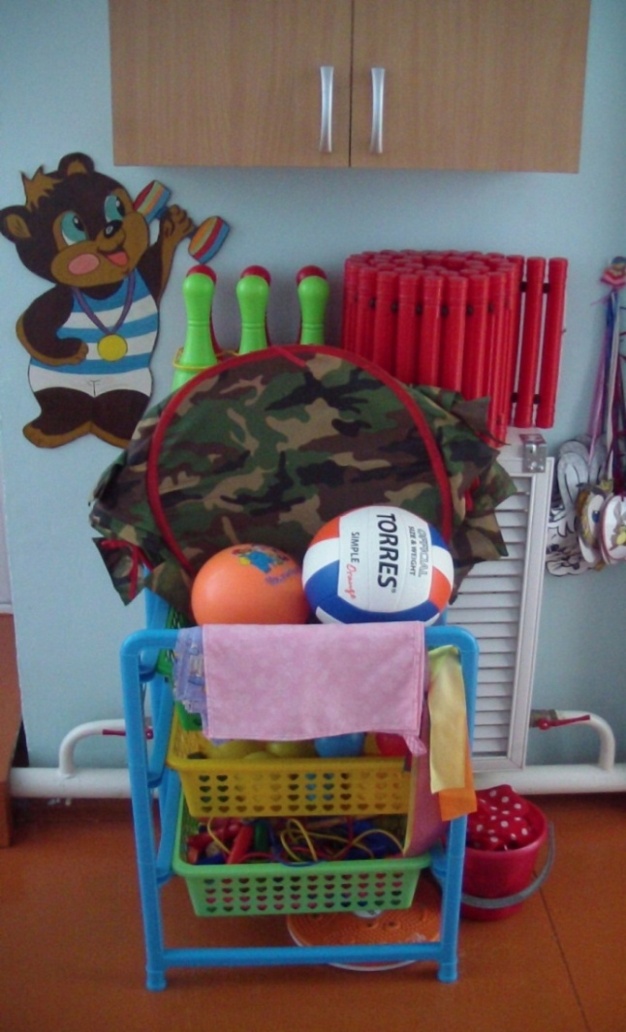          Центр «Юный шашист»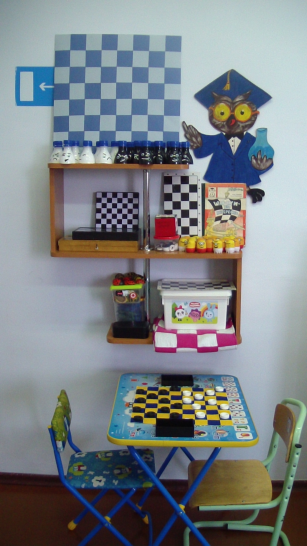 Центр  ПДД    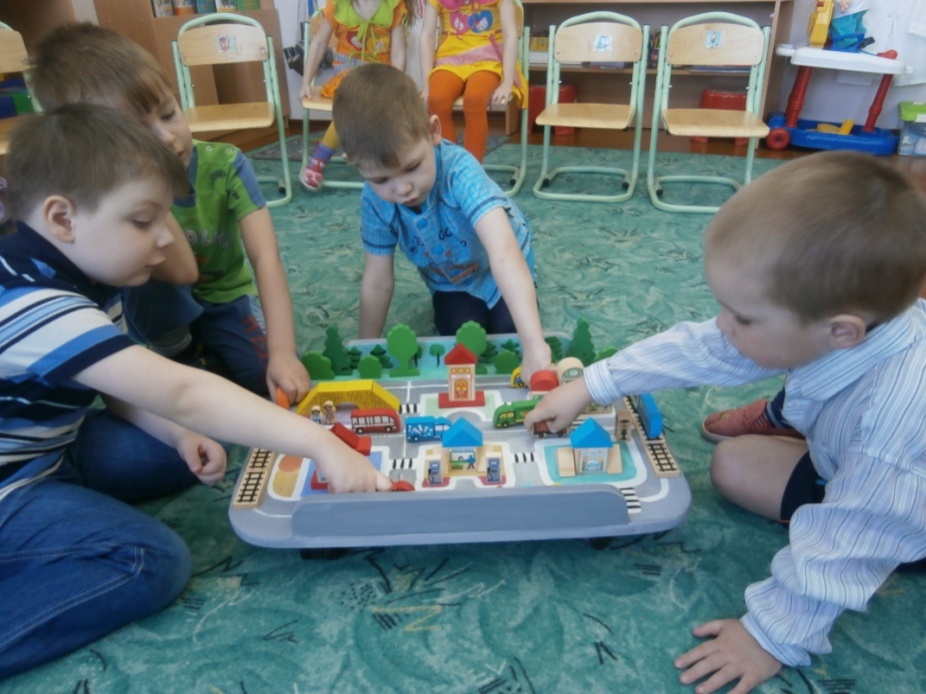            Уголок дежурства 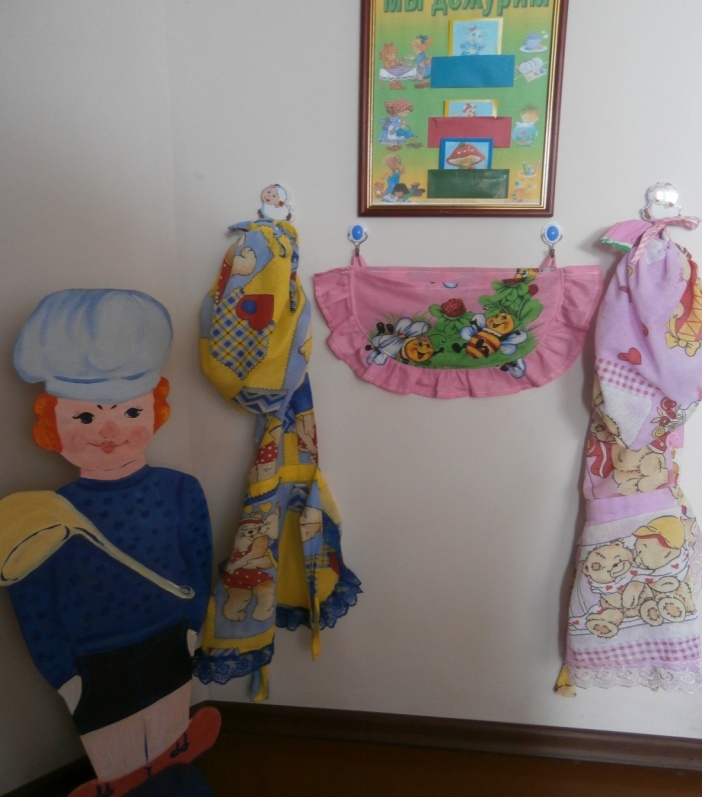          Соблюдается безопасность предметно-пространственной среды , соответствие всех ее элементов требованиям по обеспечению надежности и безопасности их использования.Все части группового пространства организую таким образом,  чтобы они имели  условные границы в зависимости от конкретных задач момента, при необходимости  вмещаю  всех желающих, так как дошкольники «заражаются» текущими интересами сверстников и присоединяются к ним. В приемной расположен центр творческих работ воспитанников, информационный стенд для родителей . Такая организация пространства позволяет дошкольникам выбирать интересное для себя, а воспитателю организовать образовательный процесс с учетом индивидуальных и возрастных особенностей детей.